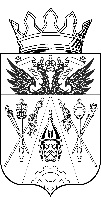 АДМИНИСТРАЦИЯ ВЕРХНЕПОДПОЛЬНЕНСКОГОСЕЛЬСКОГО ПОСЕЛЕНИЯРАСПОРЯЖЕНИЕ30.12.2019                                                  № 76                           х. ВерхнеподпольныйОб утверждении плана реализации муниципальной программы «Развитие коммунального хозяйства Верхнеподпольненского сельского поселения» на 2020 год      В соответствии с Постановлением Администрации Верхнеподпольненского сельского поселения от 24.08.2015г. № 125 «Об утверждении порядка разработки, реализации и оценки эффективности муниципальных программ Верхнеподпольненского сельского поселения»        1. Утвердить план реализации муниципальной программы «Развитие коммунального хозяйства Верхнеподпольненского сельского поселения» на 2020г., утвержденной Постановлением Администрации Верхнеподпольненского сельского поселения от 23.10.2018 № 78, согласно приложению.        2. Разместить данное Распоряжение в сети интернет на сайте Администрации Верхнеподпольненского сельского поселения.        3. Контроль за выполнением Постановления возложить на заместителя Главы Администрации Верхнеподпольненского сельского поселения – И.С. Дашкову.Глава Администрации Верхнеподпольненскогосельского поселения                                                                                     Т.Н. Терских                                                                                      Приложение                                                                                                                                                                                                   к Распоряжению АдминистрацииВерхнеподпольненского сельскогопоселения от 30.12.2019 № 76План реализации муниципальной программы Администрации Верхнеподпольненского сельского поселения «Развитие коммунального хозяйства Верхнеподпольненского сельского поселения» на 2020 год№ п/пНаименование подпрограммы,основного мероприятия,мероприятия ведомственной целевой программы, контрольного события программыОтветственный 
 исполнитель  
  (заместитель руководителя ОИВ/ФИО)Ожидаемый результат  (краткое описание)Срок    
реализации 
  (дата)Объем расходов <*> (тыс. руб.)Объем расходов <*> (тыс. руб.)Объем расходов <*> (тыс. руб.)Объем расходов <*> (тыс. руб.)Объем расходов <*> (тыс. руб.)№ п/пНаименование подпрограммы,основного мероприятия,мероприятия ведомственной целевой программы, контрольного события программыОтветственный 
 исполнитель  
  (заместитель руководителя ОИВ/ФИО)Ожидаемый результат  (краткое описание)Срок    
реализации 
  (дата)всегообластной
   бюджетфедеральный бюджетместный бюджетвнебюджетные
источники123456789101Подпрограмма 1 «Приобретение и содержание коммунальной техники»  Сектор по вопросам имущественных и земельных отношений, сектор по вопросам ЖКХ Администрация Верхнеподпольненского сельского поселенияулучшение экологической обстановки и оздоровление окружающей среды поддержание санитарно-эпидемиологического порядка на территории поселения Х9,70,00,09,70,01.1Мероприятие 1 «Приобретение коммунальной техники»Сектор по вопросам имущественных и земельных отношений, сектор по вопросам ЖКХ Администрация Верхнеподпольненского сельского поселения поддержание санитарно-эпидемиологического порядка на территории поселенияХ0,00,00,00,00,01.2Мероприятие 2 Ремонт и содержание коммунальной техникиСектор по вопросам имущественных и земельных отношений, сектор по вопросам ЖКХ Администрация Верхнеподпольненского сельского поселенияулучшение экологической обстановки и оздоровление окружающей среды, поддержание санитарно-эпидемиологического порядка на территории поселения31.12.20209,70,00,09,70,01.3Контрольное событие подпрограммы     «Степень достижения целевых показателей Программы»«Степень соответствия запланированному уровню затрат»,Сектор по вопросам имущественных и земельных отношений, сектор по вопросам ЖКХ Администрация Верхнеподпольненского сельского поселенияулучшение экологической обстановки и оздоровление окружающей среды, поддержание санитарно-эпидемиологического порядка на территории поселения31.12.2020XXXXX2Подпрограмма 2 «Содержание (ремонт) муниципальных объектов коммунальной инфраструктуры»      Сектор по вопросам имущественных и земельных отношений, сектор по вопросам ЖКХ Администрация Верхнеподпольненского сельского поселения яулучшение экологической обстановки и оздоровление окружающей среды, поддержание санитарно-эпидемиологического порядка на территории поселения, улучшение качества жилищно-коммунальных услуг.X145,50,00,0145,50,02.1Мероприятие  1 «Ремонт и содержание муниципального имущества коммунальной инфраструктуры»Сектор по вопросам ЖКХ Администрации Верхнеподпольненского сельского поселения улучшение экологической обстановки и оздоровление окружающей среды, поддержание санитарно-эпидемиологического порядка на территории поселения, улучшение качества жилищно-коммунальных услуг.Х0,00,00,00,00,02.2Мероприятие 2 «Реконструкция существующих сетей коммунальной инфраструктуры» улучшение экологической обстановки и оздоровление окружающей среды,поддержание санитарно-эпидемиологического порядка на территории поселения, модернизация объектов коммунальной инфраструктуры,улучшение качества жилищно-коммунальных услуг.Х0,00,00,00,00,02.3Мероприятие 3 «Обеспечение жителей х.Алитуб качественной питьевой водой (подвоз)»Сектор по вопросам имущественных и земельных отношений, сектор по вопросам ЖКХ Администрация Верхнеподпольненского сельского поселения- улучшение качества жилищно-коммунальных услуг.31.12.2020145,50,00,0145,50,02.4Контрольное событие подпрограммы«Степень достижения целевых показателей Программы»«Степень соответствия запланированному уровню затрат»,Сектор по вопросам имущественных и земельных отношений, сектор по вопросам ЖКХ Администрации Верхнеподпольненского сельского поселенияулучшение экологической обстановки и оздоровление окружающей среды,поддержание санитарно-эпидемиологического порядка на территории поселения, модернизация объектов коммунальной инфраструктуры,улучшение качества жилищно-коммунальных услуг.31.12.2020XXXXX3ИТОГО по программеХ155,20,00,0155,20,0